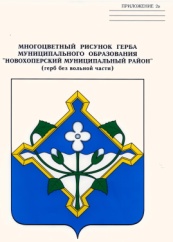 АДМИНИСТРАЦИЯНОВОХОПЁРСКОГО МУНИЦИПАЛЬНОГО  РАЙОНАВОРОНЕЖСКОЙ  ОБЛАСТИР А С П О Р Я Ж Е Н И Е«16»  ноября  2021 г. № 335        г. НовохоперскВ соответствии с Федеральным законом от 27.07.2006 № 152-ФЗ    «О персональных данных», постановлением Правительства Российской Федерации от 21.03.2012 № 211 «Об утверждении перечня мер, направленных на обеспечение выполнения обязанностей, предусмотренных Федеральным законом «О персональных данных» и принятыми в соответствии с ним нормативными правовыми актами, операторами, являющимися государственными или муниципальными органами»:1. Внести в распоряжение администрации Новохопёрского муниципального района Воронежской области от 30.11.2020 №314 «Об утверждении правил обработки персональных данных в администрации Новохопёрского муниципального района Воронежской области» следующие изменения:Дополнить распоряжение пунктом 1.11. следующего содержания:«1.11. Согласие на обработку персональных данных, разрешенных субъектом персональных данных для распространения согласно приложению 11.».Дополнить распоряжение Приложением №11 согласно приложению.    2. Контроль за исполнением настоящего распоряжения возложить на руководителя аппарата администрации Г.П. Шевченко.             И.о.главы муниципального района							В.В. КоролевСогласиена обработку персональных данных,разрешенных субъектом персональных данных для распространенияЯ, _____________________________________________________________________________,(фамилия, имя, отчество (при наличии))контактная информация: _____________________________________________________________________________________(номер телефона, адрес электронной почты, адрес фактического проживания)даю свое согласие администрации Новохопёрского муниципального района Воронежской области ( Воронежская область, г. Новохопёрск, ул. Советская д. 14, ИНН 3617002155, ОГРН 1023600991589) на распространение неопределенному кругу лиц моих персональных данных, в следующем объеме (ненужное зачеркнуть):1. Фамилия, имя, отчество (при наличии);2. Дата рождения;3. Место рождения;4. Данные об изображении лица (фотография);5. Сведения об образовании;6. Сведения об ученой степени, ученом звании;7. Сведения о профессиональной переподготовке и (или) повышении квалификации;8. Сведения о месте работы и должности с начала трудовой деятельности (включая военную службу, работу по совместительству, предпринимательскую деятельность);9. Классный чин федеральной государственной гражданской службы и (или) гражданской службы субъекта Российской Федерации и (или) муниципальной службы, дипломатический ранг, воинское и (или) специальное звание, классный чин правоохранительной службы (кем и когда присвоены);10. Сведения о государственных наградах, иных наградах, поощрениях и знаках отличия;11. Знание иностранных языков;12. Семейное положение.Я даю согласие на распространение моих персональных данных посредством их размещения в информационной системе «Портал Воронежской области в сети Интернет» (https://www.govvrn.ru) с целью реализации прав граждан и иных лиц на получение достоверной информации о деятельности администрации Новохопёрского муниципального района Воронежской области и подведомственных организаций администрации Новохопёрского муниципального района Воронежской области.Условия и запреты на обработку предоставляемых персональных данных (нужное подчеркнуть):не устанавливаются;устанавливаются следующие условия и запреты с указанием перечня персональных данных, приведенных в пунктах 1-12 настоящего согласия, для обработки которых они устанавливаются (заполняется по желанию субъекта персональных данных):_____________________________________________________________________________.Условия, при которых полученные персональные данные могут передаваться администрацией Новохопёрского муниципального района Воронежской области (нужное подчеркнуть):не устанавливаются;допускается передача персональных данных только по внутренней сети, обеспечивающей доступ к персональным данным лишь для строго определенных сотрудников;устанавливается запрет на передачу персональных данных с использованием информационно-телекоммуникационных сетей;устанавливается запрет на передачу персональных данных.Настоящее согласие действует до достижения цели обработки персональных данных в соответствии с законодательством Российской Федерации. Согласие на обработку персональных данных, разрешенных для распространения, может быть отозвано в любой момент по моему письменному заявлению.Я подтверждаю, что, давая такое согласие, я действую по собственной воле и в своих интересах."___" _____________ 20__ г.		_____________ _______________________                               (дата)                                                                                                 (подпись)                           (расшифровка подписи)О внесении изменений в распоряжение администрации Новохопёрского муниципального района Воронежской области от 30.11.2020 № 314 «Об утверждении правил обработки персональных данных в администрации Новохопёрского муниципального района Воронежской области»Приложение 1к распоряжению администрацииНовохопёрского муниципального районаВоронежской областиот «16» ноября  2021 г. № 335Приложение 11к распоряжению администрацииНовохопёрского муниципального районаВоронежской области от 30.11.2020 № 314